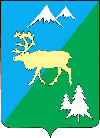 ПОСТАНОВЛЕНИЕАДМИНИСТРАЦИИ БЫСТРИНСКОГО МУНИЦИПАЛЬНОГО РАЙОНА684350, Камчатский край, Быстринскийрайон, с. Эссо, ул. Терешковой, 1,тел/факс 21-330http://essobmr.ru   admesso@yandex.ru      Руководствуясь Федеральным закон от 27.07.2010 N 210-ФЗ "Об организации предоставления государственных и муниципальных услуг", частью 6 статьи 33 Устава Быстринского муниципального района,ПОСТАНОВЛЯЮ:     1. Внести в административный регламент предоставления муниципальной услуги «Признание граждан малоимущими для постановки на учет в качестве нуждающихся в жилых помещениях муниципального жилищного фонда по договору социального найма на территории Эссовского сельского поселения Быстринского муниципального района» от 06.06.2017 №170 следующие дополнения:    1)  раздел II дополнить пунктами следующего содержания:«2.15. В целях предоставления государственных и муниципальных услуг установление личности заявителя может осуществляться в ходе личного приема посредством предъявления паспорта гражданина Российской Федерации либо иного документа, удостоверяющего личность, в соответствии с _____________________________________________________________Разослано: дело, Отдел по ЖКХ, библиотека с. Эссо, с. Анавгай, прокуратура БР, официальный сайт БМРзаконодательством Российской Федерации или посредством идентификации и аутентификации в органах, предоставляющих государственные услуги, органах, предоставляющих муниципальные услуги, многофункциональных центрах с использованием информационных технологий, предусмотренных частью 18 статьи 14.1 Федерального закона от 27 июля 2006 года N 149-ФЗ "Об информации, информационных технологиях и о защите информации".  2.16. При предоставлении  муниципальных услуг в электронной форме идентификация и аутентификация могут осуществляться посредством:    1) единой системы идентификации и аутентификации или иных государственных информационных систем, если такие государственные информационные системы в установленном Правительством Российской Федерации порядке обеспечивают взаимодействие с единой системой идентификации и аутентификации, при условии совпадения сведений о физическом лице в указанных информационных системах;    2) единой системы идентификации и аутентификации и единой информационной системы персональных данных, обеспечивающей обработку, включая сбор и хранение, биометрических персональных данных, их проверку и передачу информации о степени их соответствия предоставленным биометрическим персональным данным физического лица.»   2. Контроль за исполнением настоящего постановления возложить на начальника отдела по жилищно-коммунальному хозяйству и работе с населением администрации Быстринского муниципального района.   3. Настоящее постановление вступает в силу после его официального обнародования и подлежит размещению в информационно-телекоммуникационной сети «Интернет» на официальном сайте органов местного самоуправления Быстринского муниципального района http://essobmr.ru.О внесении дополнений в административный регламент предоставления муниципальной услуги «Признание граждан малоимущими для постановки на учет в качестве нуждающихся в жилых помещениях муниципального жилищного фонда по договору социального найма на территории Эссовского сельского поселения Быстринского муниципального района» от 06.06.2017 №170Врио главы Быстринского муниципального района[горизонтальный штамп подписи 1]     А.В. Прокина